L’Université d’étéDu jeudi 28 mai au vendredi 24 juillet 2020L’Université d’été est une formation de deux mois pour 15 jeunes réalisateurs ou étudiants en cinéma souhaitant compléter leur formation et leurs connaissances techniques ainsi que perfectionner leur pratique du cinéma documentaire en France. Cette formation est organisée en partenariat avec le ministère de l’Europe et des Affaires étrangères depuis 1989.Les participants doivent être titulaires d’une bourse de stage des Ambassades de France des pays éligibles (Maghreb, Afrique, Amérique latine, Asie – sauf Corée du Sud, Japon et Singapour – Europe centrale et orientale – hors pays de l’Union Européenne – et Moyen-Orient).SélectionLes participants sont sélectionnés, conjointement par les Services culturels des ambassades de France dans les pays concernés par ce programme de formation et La Fémis à partir de dossiers de candidature, disponibles auprès des services culturels.ProgrammeLe programme s’étend sur 8 semaines et demi à raison de 5 jours de cours intensifs par semaine, et est organisé autour de la réalisation, par chaque stagiaire, d’un documentaire de création de 5-10 minutes. Parallèlement aux rencontres liées au choix et à la conception des films, les stagiaires suivent 4 semaines de cours théoriques incluant de nombreuses projections de films. Les 4 semaines suivantes sont consacrées uniquement à la pratique de la réalisation du documentaire.Première partie (4 semaines)Les cours sont donnés par des intervenants réguliers de La Fémis, professionnels et anciens étudiants, sur les thématiques suivantes : l’écriture, la réalisation et le découpage en documentaire et ses conditions de production (rencontres avec des producteurs experts en matière de co-productions et les responsables des Aides aux cinémas du monde et de la Fabrique du cinéma du Monde). Une mise à niveau technique par le biais d’ateliers pratiques de réalisation se déroule également lors de cette première partie : atelier « Pocket film » (filmer avec un téléphone portable), atelier « début / fin de journée », atelier « entendre le cinéma »…De nombreux films sont projetés pour illustrer les cours ou donner lieu à analyse. En 2019 sont intervenus : Claire Simon (Le Concours), Yolande Zauberman (M), Hendrick Dusollier (Derniers jours à Shibati), Stan Neumann (Une Maison à Prague), Julien Faraut (L’Empire de la perfection), Mehran Tamadon (Iranien).Deuxième partie (4 semaines) : réalisation d’un documentaireChaque stagiaire réalise un film documentaire de 5-10 minutes environ et à cette fin, travaille sur les différentes phases de l’élaboration de son sujet : écriture, repérage, tournage, montage. Regroupés en équipes de 5, à tour de rôle, les stagiaires assurent les différents postes de travail (réalisation, image, son, montage…). Tout au long de cette partie, les stagiaires sont encadrés par des intervenants réalisateurs et monteurs.La pratique courante de la langue française écrite, parlée, lue est obligatoire.Les candidats doivent être âgés de moins de 30 ans au 1er janvier 2020.Ce stage est réservé aux titulaires d’une bourse des Ambassades de France.Pour information, liste des postes ayant participé en 2019 : Algérie, Chili, Chine, Congo RDC, Ile Maurice, Inde, Jordanie, Malaisie, Maroc, Paraguay, Sénégal, Tchad, Tunisie, Turquie.Le dossier de candidature est disponible auprès des services culturels de l’Ambassade de France ou l’Institut français de votre pays. CalendrierContact : Véronique Cantin 	Julie TingaudAssistante des relations extérieures	Adjointe au directeur du développement universitedete@femis.fr	et de la formation professionnelle,Tel + 331 53 41 21 15	en charge des relations extérieures.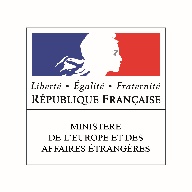 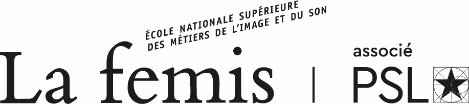 13 mars 2020Date limite de candidature auprès des services culturels ou Institut Français – transmission des dossiers à La Fémis6 avril 2020Publication de la liste des admis à la formation27 mai 2020Arrivée des stagiaires à Paris28 mai 2020Premier jour de la formation24 juillet 2020Dernier jour de la formation